Пенсионный фонд Российской Федерации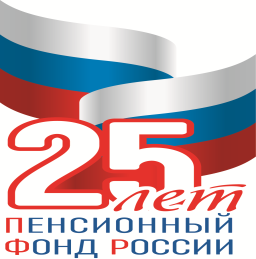 ИнформируетПрожиточный минимум пенсионера Тверской области в 2016 году  составит 8540 рублей.Законом Тверской области от 29.10.2015 №90-ЗО установлена величина прожиточного минимума пенсионера на 2016 год в размере 8540 рублей. С 1 января следующего года неработающие пенсионеры, обратившиеся ранее за установлением федеральной социальной доплаты, у кого общая сумма материального обеспечения окажется меньше этой величины, будут получать доплату в размере разницы между установленной величиной прожиточного минимума и общей суммой материального обеспечения.Напомним, что общая сумма материального обеспечения складывается из пенсии, дополнительного материального обеспечения, ежемесячной денежной выплаты, включая стоимость набора социальных услуг (услуги), и мер социальной поддержки, установленных законодательством Тверской области в денежном выражении.         Размер федеральной социальной доплаты пересматривается в случаях: - изменения величины прожиточного минимума пенсионера;- индексации размеров пенсий и иных выплат;- изменения сумм компенсационных выплат. Если пенсия растет, например, в связи с индексацией, то размер доплаты уменьшается или ее выплата прекращается, когда общая сумма материального обеспечения пенсионера достигает или превышает прожиточный минимум. Неработающим пенсионерам, которым ранее была установлена социальная доплата к пенсии, обращаться в Пенсионный фонд с новым заявлением не нужно.  С 1 января 2016 года им пересчитают размер федеральных социальных доплат по имеющимся в ПФР сведениям.Неработающим пенсионерам, которые не обращались с заявлением об установлении социальной доплаты к пенсии и общая сумма материального обеспечения которых в 2016 году станет ниже величины прожиточного минимума, установленной в Тверской области, нужно будет обратиться в территориальный орган Пенсионного фонда по месту жительства. УПФР   в   г.  Вышнем   Волочке                                                                и    Вышневолоцком   районеТверской   области (межрайонное)   